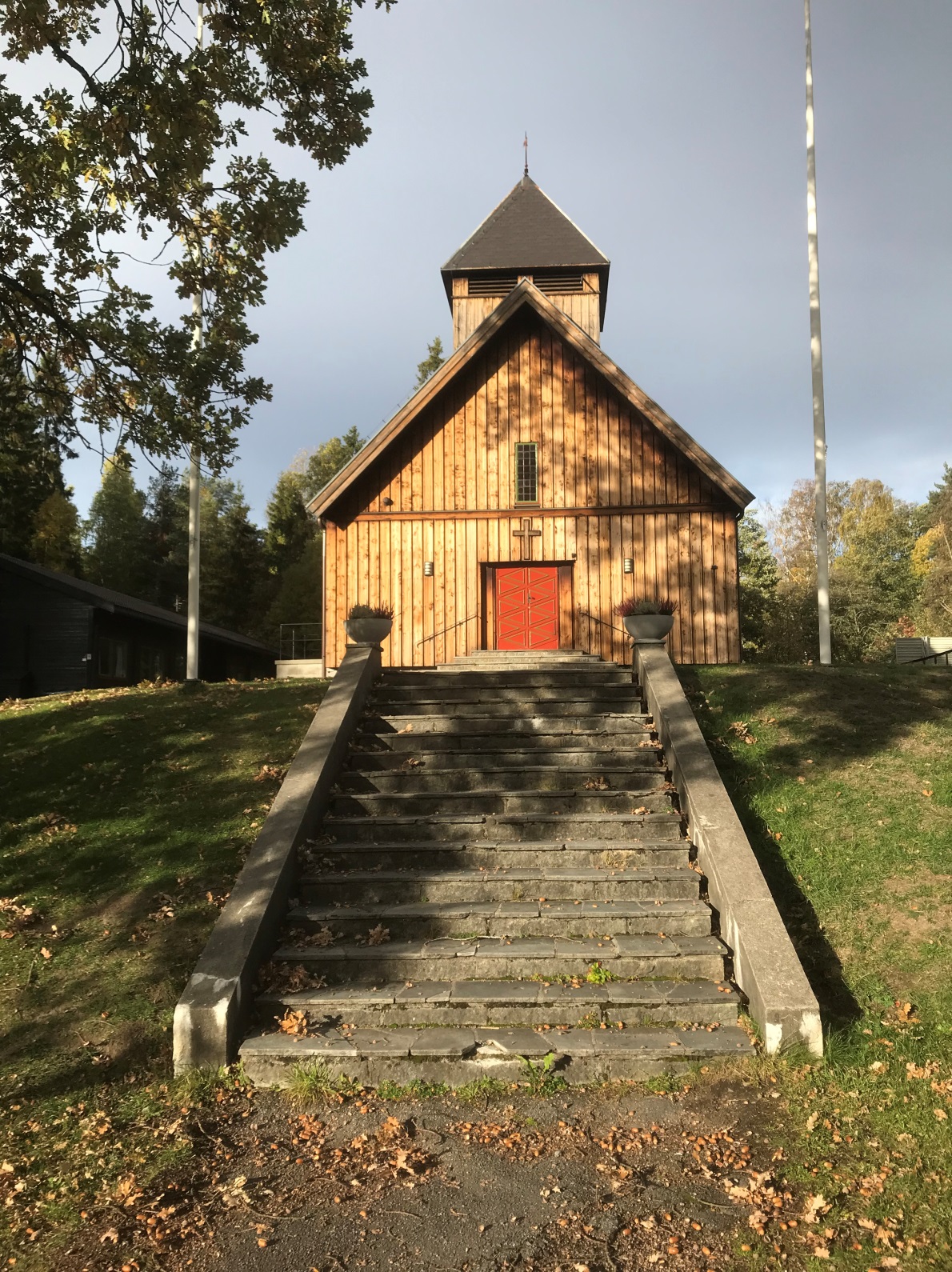 Årsmelding forSkoklefall menighet2018Innholdsfortegnelse1.	Oppsummering av året 2018	12.	Menighetsråd, kirkestab og frivillige	12.1 Menighetsrådet	12.2 Møter	22.3 Kirkestaben	22.4 Statistikk: gudstjenester, døpte, konfirmerte, ofring	33.	Økonomi og regnskap	34. De ulike virksomhetsområdene	44.1 Trosopplæring	44.2 Diakoni	74.3 Arbeidsgruppe for utredning av felles menighetsråd på Nesodden	84.4 Kultur i Skoklefall kirke	84.5 Nesodden gospelkor	84.6 Misjon i menigheten	94.7 Onsdagsbønn	104.8 Fellesskap i livsnære grupper	104.9 Menighetsweekend	104.10 Felleskirkelig samarbeid	104.11 MUV - menighetsutvikling i folkekirken	104.12 Informasjonsarbeid, Kirkespeilet, nettsider m.m.	114.13 Grønn menighet	114.14 Ny kirke på nordre Nesodden	124.15 Skoklefall menighetshus	124.16 Deltakelse på Pride	124.17 Utlån av dåpskjole	12Handlingsplan for 2019 for Skoklefall Menighetsråd	13Oppsummering av året 2018 Denne årsmeldingen gir et innblikk i den mangfoldige virksomheten i Skoklefall menighet i 2018. Noen aktiviteter inkluderer både Skoklefall, Nesodden og Gjøfjell. Årsmeldingen viser et mangfold av aktiviteter som favner alle aldersgrupper, og med et lokalt særpreg. I 2018 har Skoklefall menighetsråd jobbet spesielt med disse sakene:I samarbeid med Fellesrådet utarbeidet mandat til arbeidsgruppen for ny kirke på Nordre NesoddenSpesielt fokus på trosopplæring og trosopplæringsplanen både i menighetsrådet og i MUVSammen med representanter fra de to andre menighetene på Nesodden deltatt i en arbeidsgruppe for å utrede muligheten for et felles menighetsråd på Nesodden. Arrangert kveldsmesser (Vesper) under ledelse av Svein HunnestadGjennomført menighetsutviklingsprogrammet MUV. Anskaffet keyboard som kan benyttes av kantorene i kirken ved ulike arrangementerMAF (Mission Aviation Fellowship) som vårt misjonsprosjekt Revidert listene over frivillige i menigheten Dugnad utendørs og i menighetshuset vår og høstI januar 2018 ble Elisabeth Moss-Fongen innsatt som kapellan i Skoklefall. Det gleder vi oss også over. Kirken på Nesodden har en felles informasjonstjeneste på e-post. Alle som står på e-post listen får ukentlig informasjon om hva som skjer i menighetene. Ønsker du å bli med på denne ordningen, kan du sende e-post til nyhetsbrevet@nesodden.kirken.no. Det er også mye nyttig informasjon å finne på kirkens hjemmeside www.nesodden.kirken.no. Skoklefall menighetsråd takker alle som har bidratt med økonomisk støtte og frivillig arbeid for å bygge Skoklefall menighet, og takk til alle som har bidratt med innspill til denne årsmeldingen.Velkommen til å lese årsmeldingen for å bli kjent med hva som skjer i din menighet!Menighetsråd, kirkestab og frivillige 2.1 Menighetsrådet2.2 MøterMenighetsrådet har hatt 7 møter i 2018 og har hatt 61 saker til behandling. Menighetsrådene på Nesodden samarbeider om mange felles saker; MUV, andaktene på Nesoddtunet, trosopplæring, nyhetsbrevet, Kirkespeilet og noen felles arrangementer.Menighetens årsmøte ble avholdt 27.2 med 19 personer til stede. Årsmøtet ble etterfulgt av menighetens fest for frivillige medarbeidere i Skoklefall menighetshus. 2.3 KirkestabenFellesrådet lønner alle ansatte (utenom prestene). Følgende personer har hatt hele eller deler av sin stilling knyttet til Skoklefall menighet i 2018.2.4 Statistikk: gudstjenester, døpte, konfirmerte, ofring*Tilhørende er barn som ikke er døpt, men der en av foreldrene er medlemInnvilgede offersøknader: Barnevakten, Aksjon Søppelberget, Det norske menneskerettighetsfond, Blå Kors, KFUK-KFUM og Kirkens Nødhjelp. I tillegg ble det gitt til menighetens misjonsprosjekt Mission Aviation Fellowship (MAF) to ganger.TV-aksjonen i år gikk til Kirkens Bymisjon. Offer til eksterne formål: kr 23 071.    Under fasteaksjonen samlet konfirmantene i Skoklefall og Gjøfjell inn kr 50 245 inkl. vipps til Kirkens Nødhjelp. Beløpet går direkte til Kirkens Nødhjelp.Økonomi og regnskapMenighetens regnskap er gjort opp med et overskudd på kr. 28 947 som overføres til Kirkefondet. Faste givere ga til sammen kr 67 200. Av dette var kr 55 550 gitt til menighetsarbeidet og kr 11 650 til kulturarbeidet.  Skoklefall menighetshus med kjøkken leies ut til organisasjoner eller grupper etter søknad. Elisabeth Wehmer er ansvarlig for utleie. Utleie som ga inntekt var kr 19 700. Vi har også leid ut menighetens keyboard for kr 2 000.Gaver til menigheten kan også gis på Vipps. Nummeret er 66554.4. De ulike virksomhetsområdene 	4.1 Trosopplæring   Etter flere års arbeid er det nå vedtatt planer for trosopplæring i alle tre menighetene på Nesodden. Vårt utkast som flere ganger var bearbeidet av menighetsrådene ble godkjent av biskopen helt på tampen av 2016, og vil nå være gjeldene frem til revidering om fire år. Den omfatter 23 tiltak som tilbys døpte frem til fylte 18 år. Noen av tiltakene er enda ikke ferdig utviklet, men vil bli innfaset i løpet av de kommende årene hvis vi har ressurser tilgjengelig.I trosopplæringsutvalget sitter Tore Henriksen og Inger Anny Wattum som representant fra Nesodden menighet, Finn Østmo og Niklas Koteng fra Gjøfjell menighet, Anne Helene Haaland og Grete Øyna Milivojevic fra Skoklefall menighet samt kapellan Elisabeth Moss-Fongen og Jarl Eidjord. Utvalgets leder er Grete Øyna Milivojevic, mens Jarl Eidjord er utvalgets sekretær og saksbehandler. DåpssamlingerVi samler alle som skal døpes de neste to månedene til samlinger i Skoklefall kirke hvor de møter prestene, trosopplærerne og de andre familiene de skal dele dåpsdag med. I samlingene blir det gitt informasjon om hva dåpen er, praktisk informasjon for dåpsdagen og informasjon om menighetens trosopplæring. Vi ønsker å ansvarliggjøre, utruste og oppmuntre foreldrene og fadderne til å drive trosopplæring i hjemmet. For å hjelpe foreldrene med dette har vi utviklet en dåpsperm som deles ut på samlingen og de får med seg hjem.Antall døpte tilhørende Nesodden menighet: 7, Gjøfjell menighet: 24 og Skoklefall menighet: 33.BabysangSkoklefall: I Skoklefall har det blitt gjennomført babysangkurs med 26 forskjellige barn som deltaker. Noen av dem var med på flere kursperioder.  Det gjennomføres to kurs på onsdagene og mellom de to gruppene er det felles sosial kaffepause i menighetshuset. Kristina Bjørnland har ledet høstkursene, mens Isa Aasmundrud ledet vårkursene. Kursene i Skoklefall har vært svært populære og flere av de påmeldte blir gjerne med på to kurs på rad. I Gjøfjell har oppslutningen vært mer varierende og i en god periode i høst var det mellom fem og ti på kurset.Julaften – småbarnsgudstjeneste i Skoklefall kirkeSom et særlig tilbud til familier med små barn ble det arrangert gudstjeneste klokken 1200. Denne gudstjenesten er blitt et fast innslag på julaften, og er tilpasset de med små barn som dette klokkeslettet passer mye bedre for enn de tradisjonelle ettermiddagsgudstjenestene.2-årsbokHøsten 2018 ble for første gang 2-åringene invitert til bokutdeling på en familiegudstjeneste i Skoklefall kirke. Dette ble arrangert samtidig som utdelingen av 4-årsbøker i Skoklefall. Det ble en fin gudstjeneste og en fin mulighet for barna å holde kontakten med «kirken sin» kort tid etter dåp- og babysang. Det var 8 toåringer som fikk sin bok denne dagen.Våronngudstjeneste for treåringerMålet er å inkludere barna i gudstjenesten der liknelsen om sennepsfrøet er tema. Barna kommer frem til alteret og vi synger «når et bitte lite frø», og barna får plante et frø i hver sin potte som de får med seg hjem og kan følge veksten utover våren. Denne gudstjenesten ble gjennomført i Gjøfjell og Skoklefall med henholdsvis 10 og 18 treåringer.4-årsbok4-åringene som er døpt blir invitert til en gudstjeneste med utdeling av 4-årsboken. Det er en bok med fine tegninger, bibelhistorier, sanger og tegneserier om 4-åringene Bo og Nora. De fikk også et arbeidshefte med samme tema og figurer som i boka. I Nesodden kirke kom 4 barn, i Skoklefall 16 barn, og 5 barn deltok på dette i Gjøfjell kirke. 6-årsbokAlle døpte i kullet blir invitert pr brev til utdeling av bok til alle seksåringer i familiegudstjenester: Skoklefall: 14 barn, Gjøfjell: 5 barn og Nesodden: 4 barn. I Skoklefall var denne gudstjenesten på palmesøndag i 2018, hvor temaet var påske.Action TweensAction Tweens er for barn i alderen 4.-7. klasse. Det har vært 10 fredagssamlinger á 3 timer.  Oppmøtetallet har variert mer det siste året enn det som har vært vanlig tidligere år. Det kan virke som om det blir mer vanlig å reise bort i helgene om vinteren. En del barn kommer fast, andre når det passer. Fremmøtet kan derfor variere samtidig som mange barn får med seg deler av tilbudet. Vi ser nå en utfordring knyttet til å rekruttere ledere med barn og nettverk i aldersgruppen. Action Tweens er et samarbeidsprosjekt mellom de tre menighetene og holder til i Nesodden menighetshus. Det er utviklet en fireårsplan med ett sentralt tema for hvert av de 8 semestrene som tilbudet går over. Det satses på formidling gjennom undervisning, fortelling, sang, drama, krativitet og samtale. Action Tweens har videre et særlig fokus på forvaltning (miljø) og rettferd. Etter fellesøktene er opplegget stasjonsbasert. Stasjonene kan variere med årstid og lokaler, men vil ofte bestå av en matlagingsgruppe som lager tema- eller sesongpreget mat til hele gjengen, en kreativ gruppe som ofte har en formingsaktivitet, men som også kan plante eller drive med sang eller drama. I tillegg vil det ofte være en gruppe med lek ute eller inne. Om vi klarer, forsøker vi å la hovedtemaet for samlingen gå igjen også i stasjonsaktivitetene. Et stasjonsbasert opplegg gir mye voksenkontakt og gjør det lett å tilpasse til barn med ulike behov for konsentrasjon og variasjon. Et stasjonsbasert opplegg er imidlertid lederintensivt. Heldigvis har vi mange gode ledere; og ønsker oss alltid flere.Mange av de eldste barna fortsetter som ledere etter at de er for gamle til å være deltakere. Her kan vi bli enda flinkere til å utvikle dem og deres lederegenskaper som en del av tiltaket. Det kan også tenkes at vi bør se på muligheten for å utarbeide et eget tilbud til denne aldersgruppen. Voksenledere: Anne Irene Nygård, Leif Marcussen, Øivind Skullerud, Jon Anders Anmarkrud, Kristina Bjørnland og Jarl Eidjord. Hjelpeledere fra ungdomstrinnet/videregående: Thomas Hake-Steffensen, Anna Hake-Steffensen, Hans Olav Anmarkrud, Liv Oda Torgersen, Aud Irene Nygård, Jørgen Tollefsen og Ingrid Elisabeth Wehmer.Lys våkenFørste helgen i desember deltok 14 barn fra 6. klasse på Lys våken i Gjøfjell kirke/menighetshus. Dette var et fellesarrangement og over halvparten av barna kom fra Skoklefall. Her fikk de erfare å være lys våkne overfor Gud, seg selv og andre. Det var mye lek og moro knyttet opp til å bli kjent med kirkerommet, ulike symboler og Jesus. Barna fikk delta under forberedelsen til og i gjennomføringen av søndagens gudstjeneste, med bl.a. sang, bønner og dramatisering. Konfirmasjonsforberedelse Høsten 2018 ble 86 ungdommer konfirmert i kirkene på Nesodden. Av disse tilhørte 24 Gjøfjell menighet (77 %), 9 Nesodden menighet (47 %) og 53 Skoklefall menighet (59 %). Konfirmantene fulgte et åtte måneders undervisnings-opplegg på tvers av bosted. Konfirmantene deles inn i grupper etter skoler og har undervisning i smågrupper i Skoklefall og Gjøfjell menighetshus. Temaer for konfirmantåret er blant annet: Identitet, trosartiklene, etikk og valg, bibel, bønn, nattverd, fellesskap, påske, sorg m.m. Undervisningen har foregått i 8 grupper med 10 – 15 deltakere som prestene og kateket har vært ansvarlige for. I tillegg deltok konfirmantene på den kristne ungdomsfestivalen «Spekter» i regi av KFUK-KFUM. I tillegg er de med på fasteaksjonen.    PULSDet ble gjennomført 7 PULS-gudstjenester i løpet av fjoråret, to av disse i Gjøfjell og resten i Skoklefall. I 2018 prøvde vi å gjøre PULS til gudstjenester av og for konfirmantene. Dette viste seg å være noe krevende, og det var lite oppmøte på disse gudstjenestene, utenom konfirmantene. Puls-gudstjenestene og formen på disse vil bli evaluert i 2019. Lederkurs for fjorårskonfirmanterVåren 2018 var 11 ungdommer ferdige med lederkurset som følger skoleåret og startet i september 2017 og består av ni kurskvelder.. Høsten 2018 startet 10 ungdommer på lederkurs. Frem til nå i høst har lederkurset vært holdt på Skoklefall menighetshus, men denne høsten går alle ungdommene som begynte på lederkurset på Bakkeløkka skole. Kurset foregår derfor for tiden på Gjøfjell. Gjennom året får ungdommene både teoretisk undervisning og praktisk ledererfaring i kirkenes barne- og ungdomsarbeid. Kurset avsluttes med kursbevisutdeling og grilling i juni.FjorårskonfirmanterFjorårskonfirmanter blir også invitert til re-union tur året etter at de er konfirmert. Den legges opp som en skiweekend i Hemsedal fra fredag til søndag. Vi bor på KRIK høyfjellsenter og har supre skiforhold og mange hyggelige samlinger med morgenbønn, skumringsstund, underholdningskveld og ungdomsgudstjeneste med nattverd. Turen ble gjennomført den andre helgen i januar og hadde 25 deltakere.JulevandringI begynnelsen av desember ble det arrangert julevandring i Skoklefall og Gjøfjell kirker. 5 barnehagegrupper med 59 deltagere fra Fagerstrand og Fjellstrand deltok på julevandring i Gjøfjell kirke. Mange barnehagegrupper med nesten 250 deltagere var med på julevandring i Skoklefall kirke. Dette er rekorddeltakelse og barnehager fra Jaer og Nesodden nord kom i større grad enn noen gang for å oppleve julens glade budskap på en enkel og lett forståelig måte.SkolebesøkEn klasse besøkte Gjøfjell kirke, to klasser besøkte Nesodden kirke, og to klasser besøkte Skoklefall kirke i løpet av året.Skolegudstjenester før jul Alle barneskoler, med unntak av Steinerskolen, avholdt skolegudstjenester i 2018. Ingen ungdomsskoler deltok. Det ble holdt to skolegudstjenester for Myklerud skole og Bjørnemyr skole i Gjøfjell kirke. Jaer skole deltok i gudstjeneste i Nesodden kirke. Fjellstrand skole hadde besøk av prest på sin julefeiring. For Berger skole og Nesoddtangen skole ble det holdt 7 gudstjenester i Skoklefall kirke. Nesten 1.000 barn deltok i disse gudstjenestene i Skoklefall.4.2 Diakoni   Diakoni er kirkens omsorgstjeneste. Den er evangeliet i handling og uttrykkes gjennom nestekjærlighet, inkluderende fellesskap, vern om skaperverket og kamp for rettferdighetDiakoniutvalget i Skoklefall består av Gunn Pettersen, Arne Rasmussen og Turid Øyna. Diakoniplanen, som ble godkjent i 2010, revideres jevnlig. Menigheten tilbyr kirkeskyss til gudstjenestene. Besøkstjeneste tilbys etter behov og våre ressurser. Det er flere i menigheten som har deltatt på kurs i besøkstjeneste i regi av Røde Kors og følger deres besøkstjeneste.Atle Eikeland er prostidiakon i Søndre Follo prosti (Nesodden, Frogn, Ås og Vestby). Det er etablert en rådgivningsgruppe for prostidiakonen med en representant fra hvert fellesråd og prosten. Gruppen gir innspill til årsplan og strategiplan for diakonen. Turid Øyna er valgt som representant for Nesodden. Gruppen har hatt 2 møter i år. Atle vil være med å utvikle diakoniarbeidet på Nesodden. Diakoniutvalget i Skoklefall har invitert Nesodden og Gjøfjell menigheter til å bli med i et felles utvalg for hele Nesodden. Gjøfjell menighet har valgt Anita Kristin Olsen som representant for Gjøfjell. Nesodden menighet jobber for å finne en representant. 18. november deltok Anita Olsen og Turid Øyna på inspirasjonssamling i Moss der vi også fikk veiledning i å lage diakoniplan.Sorggruppe på Nesodden. Anne Marit Tronvik og Kristin Lynau har startet sorggruppe på Nesodden i regi av Sorg Omsorg Follo og Frivilligsentralen. To grupper kom i gang i år.  Diakonalt arbeid ved NesoddtunetHver onsdag er det andakt på Nesoddtunet. Da er det en gruppe frivillige fra de ulike menighetene på Nesodden samt Pinsekirken som hjelper til med å følge beboerne til og fra andaktene som prestene leder.Fremmøtet på andaktene varierer litt, men er stort sett godt. Det er mellom 12 og 20 beboere som deltar hver gang. Vi holder til i stuen i 2. etasje og den er ofte litt liten siden det er mange av beboerne som trenger rullestol. Kontakten vi har med beboerne og personalet er god. De ansatte er ofte behjelpelige med å bringe og hente beboerne.Vi trenger stadig flere som kan være villige til å bli med oss i den oppgaven det er å stille som «onsdagsengler» på Nesoddtunet. Vi oppfordrer derfor alle menighetsrådene til å være behjelpelig med rekruttering, fra egne menigheter så vel som frikirkene, eller andre. Vi er 3 medhjelpere hver onsdag. Det er fremdeles Svein Hunnestad som har "presteansvar".Det ble også i 2018 holdt gudstjeneste i kantinen både julaften og nyttårsaften. Dette er en koselig start på julen og det nye året både for beboere og medhjelperne. Disse gudstjenestene er godt besøkt med mange beboere og flere pårørende til stede. Tjenesten på Nesoddtunet er alltid til stor glede både for beboere og medhjelpere. Mange beboere sitter klar og venter på oss, og viser stor glede når vi kommer og spør om de skal være med på andakten. Inger Johanne Holte koordinerer tilbudet.Kirkevertskap 6 frivillige deler på oppgaven med å være kirkevert under gudstjenestene. De ønsker velkommen, deler ut salmebøker og viser dåpsfamilier og andre til rette. Barn får utdelt bøker eller tegnebrett.Turid Øyna koordinerer tjenesten.KirkekaffeKirkekaffe etter gudstjenester søndag formiddag er et viktig sosialt samlingspunkt for gamle kjente og et sted for nye å treffe andre i menigheten. Også dette året har en flott gruppe på 11 stilt opp og laget til. Ansvar for organisering: Torill Gjerpe Hansen.Frivillighet i menighetenMenigheten er avhengig av at medlemmene har anledning til å stille som frivillige til oppgaver i kirken. Det kan være praktiske oppgaver som baking av kaker, kjøring til og fra kirken for de som ikke kommer seg dit selv, søndagsskolearbeid, starting av en sosial gruppe for menn osv. Kom gjerne med forslag om hvordan vi kan få engasjement rundt det frivillige arbeidet eller ta kontakt med Kirsti Langvatn (tlf 474 07 857) om du ønsker å bidra.4.3 Arbeidsgruppe for utredning av felles menighetsråd på NesoddenVåren 2018 ble det nedsatt en arbeidsgruppe bestående av to representanter fra hvert menighetsråd i tillegg til sokneprest Svein Hunnestad. Mandatet til arbeidsgruppen var å se på muligheten for å slå sammen de tre menighetsrådene på Nesodden til ett felles menighetsråd. Fra Skoklefall deltok Turid Øyna og Svein Fredwall. Gruppen ble ledet av Svein Fredwall, og det ble avholdt to møter. Det ble tidlig klart at verken Gjøfjell eller Nesodden menighetsråd ønsket en slik sammenslåing nå, og gruppen avsluttet dermed sitt arbeid.4.4 Kultur i Skoklefall kirke Vesper  En onsdag i måneden er det Vesper – musikalsk kveldsmesse i Skoklefall kirke. Her inviterer sokneprest Svein Hunnestad ulike musikere og sangere, i tillegg til gjester til en dypere samtale eller refleksjon. Målet er å trekke levende samtidskultur inn i gudstjenestene og skape møteplasser for mennesker, tro og tvil. Vi ønsker å formidle at Gud er til stede i våre liv slik de faktisk leves. Så mange som mulig skal få oppleve at Skoklefall kirke er vår kirke og et sted en kan kjenne seg hjemme.Vesper trekker vanlige kirkegjengere, men også dem som ikke så ofte går i kirken på søndager. Mange frivillige er med som forsangere, diktlesere, pynter kirken, baker kake og forbereder til kirkekaffe. Det tas inn kollekt på Vesper og flere gir fast til kulturkontoen. Midlene brukes til å honorere utøverne. Det har vært avholdt 11 vespere i Skoklefall i 2018. Konserter   Kirken leies ut til konserter. Dette året med disse utøverne: St. Halvard katolske menighet, Coro Misto, Maris pianoskole, Nesodden sangkor, Nesodden kulturskole, Fremad Janitsjar og Nesodden Jazzklubb. Russerevyen holdt også sin årlige julekonsert i Skoklefall kirke.4.5 Nesodden gospelkorNesodden gospelkor hadde oppstartsmøte 29. mai 2018 hvor profilen for koret ble bestemt og styret nedsatt. Kirkelig tilknytning ble vektlagt av styret i planleggings- og oppstartsfasen. Nesodden gospelkor har som mål å berike gudstjenestelivet i menighetene, gjennom opptredner i gudstjenester og konserter. Derfor var det naturlig å sende henvendelser til hvert av menighetsrådene med søknader om støtte til koret. Gjøfjell, Nesodden og Skoklefall menighetsråd bevilget henholdsvis kr 10.000/10.000/2.500, en sterk og oppløftende signal på støtte for korinitiativet. På første øvelse 21. august 2018 møtte 24 interesserte opp, og etter kort tid telte koret 35-40 personer. Koristene kommer fra hele Nesodden, spredt i alder med nedre grense 18 år og opp til pensjonsalder+. Det er flest kvinner, og sju menn. Noen har sunget i kor før, noen synger aktivt i andre kor nå, og noen har lite korerfaring. Men felles for alle er lysten til å synge gospel. Korets repertoar består av nettopp gospel, men også folketoner, salmer og pop.Nesodden gospelkor fikk en fartsfylt men trygg start under ledelse av midlertidig dirigent, Svanhild Moen Refvik (Drøbak/Frogn.) Helt fra begynnelsen var øvelsene preget av flott sang, godt humør og mye latter. Høstsemesteret ble avrundet med en inpirasjonsfylt og energigivende konsert for en fullsatt Gjøfjell kirke tirsdag 11. desember 2018. Koret drives videre våren 2019, med ny, midlertidig dirigent Ida Nybøe Olsen, som har dirigenterfaring fra Berlevåg i Finnmark. Vi er fortsatt ca 35 kormedlemmer som møter opp annenhver uke for øvelser. Vårkonserten holdes tirsdag 14. mai i Gjøfjell kirke.Styret jobber for at Nesodden gospelkor blir formelt innlemmet i Den norske kirke. Søknad er sendt til Nesodden fellesråd og er under behandling/utredning.Nesodden gospelkor har mange trivelige medlemmer, og det kommer stadig nye til. Og det er plass til flere i vårt fellesskap!Styret i Nesodden gospelkor består av Grete Anmarkrud (Gjøfjell, styreleder), Bjørg Schorre (Nesodden, styremedlem) og Anne Irene Nygård (Skoklefall, styremedlem)4.6 Misjon i menigheten   MAF – Mission Aviation Fellowship - Skoklefalls misjonsprosjekt       MAF er verdens mest uvanlige flyselskap, som flyr helsehjelp, nødhjelp, utviklingsbistand og håp til mennesker i isolerte områder. Drømmen om MAF ble født under andre verdenskrig, da noen kristne piloter ønsket å gjøre noe godt med flyene som ble brukt i krigen. Nå har MAF 135 fly i 25 land, og hvert fjerde minutt letter eller lander et MAF-fly. Pilot Eivind Lindtjørn jobber som pilot i Uganda, og flyr blant annet jevnlig til Sør-Sudan, et land som er preget av krig og konflikt. Sør-Sudan er verdens farligste land for hjelpearbeidere, og det er regntid åtte måneder i året, som gjør store deler av landet til et sumpområde. Dermed er det både farlig, tidkrevende og vanskelig - til tider umulig - å reise med bil i landet. MAFs fly er ikke luksus - det er en nødvendighet. Eivind og hans kolleger samarbeider med en rekke frivillige organisasjoner, misjonsorganisasjoner og bistandsorganisasjoner. Eivind er "bare" sjåfør, men har utviklet et nært forhold til flere av samarbeidspartnerne. MAFs fly og piloter er uunnværlige, om det er byggematerialer, bibler eller helsepersonell som skal fraktes. Når folk i avsidesliggende områder trenger helsehjelp, er det ofte MAF som er ambulansen. 90 prosent av kvinner i Sør-Sudan føder hjemme, og hvis det oppstår komplikasjoner, kan MAF fly mor og barn til sykehus. Organisasjonene betaler som regel for flyvningene, men en del passasjerer har ikke penger til å betale, og da er det MAFs givere som betaler for flybensinen. Eivind Lindtjørn besøkte Skoklefall menighet i november 2017. Til våren kommer han og familien igjen på Norgesbesøk og søndag 26. mai kommer han til Skoklefall kirke. Det blir også flere arrangementer i år der misjonsprosjektet vårt vil være i fokus. Hvordan kan jeg bidra til dette fantastiske arbeidet? Støtt MAFs arbeid med en enkeltbetaling, eller bli fast giver.Send SMS med teksten MAF til 2474 for å gi 312 kr. Nok til to jerrykanner med flybensinVipps til 77777Bankkonto: 7058.63.60610Bli fast giver ved å registrere deg på maf.no/partner eller kontakt MAF på tlf 33 48 07 80.  Gi et fast bidrag til Eivinds lønn:Registrer deg som giver via AvtaleGiro 
Se www.maf.no4.7 OnsdagsbønnDet er bønnesamling hver onsdag kl 9.30 til 10.30 med en relativt fast gruppe på 3-4 personer. Gruppa møtes for tiden hjemme hos Ossi Gubberud. Nye ønskes velkommen. 4.8 Fellesskap i livsnære grupper Det er 6 bibel- eller unge hjems grupper i menigheten. Kirsti Langvatn er kontaktperson for de som ønsker å bli med i en gruppe, og har oversikt over gruppene og deres kontaktpersoner. 4.9 MenighetsweekendDet har ikke vært arrangert menighetsweekend i 2018. 4.10 Felleskirkelig samarbeidGudstjenester:Nattverdgudstjeneste i Gjøfjell kirke skjærtorsdagFriluftsgudstjeneste på To gård 2. pinsedag Også i år ble det arrangert en markering på kirkegården ved Nesodden kirke i sammenheng med Allehelgenssøndag. Her er pårørende spesielt, men også alle andre i kommunen, invitert. For de som ønsket å minnes noen som er begravet et annet sted, var det et område hvor man kunne tenne lys.4.11 MUV - menighetsutvikling i folkekirken I løpet av 2018 har menighetsrådene gjennomført de siste MUV-samlingene; MUV3, MUV4 og MUV5. Dette har vært ettermiddagssamlinger fra kl 16.30 – 21 og har gått på omgang mellom menighetene. Styringsgruppen for MUV i Skoklefall har i 2018 bestått av Anne-Helene Haaland (leder), Kai Heggelund, Kirsti Langvatn og Steinar Glimsdal. I MUV3 ble menighetsprofilen gjennomgått, på bakgrunn av intervjuer som ble gjennomført med en del personer på Nesodden senhøsten 2017. Det var bare Skoklefall som hadde gjennomført intervjuer. I MUV4 jobbet vi videre med menighetenes særpreg og styrker. Representantene fra de respektive menighetene la frem sine tanker om ønskede satsingsområder i sin menighet, og dette ble diskutert i plenum. I MUV5 ble dette forsøkt oppsummert til en plan for det videre menighetsarbeidet, med fokus på konkrete saker å jobbe videre med. For Skoklefall var det særlig området «Trosopplæring med fokus på barn» og «Fellesskap i menigheten» som ble foreslått vektlagt. I tillegg fremkom det ønske om å arrangere basar. Menighetsrådet vil i 2019 jobbe videre med hvordan disse forslagene kan realiseres. Vi vil også jobbe med konkrete forslag til aktiviteter i samarbeid med trosopplæringsleder og med kapellan Elisabeth Moss-Fongen.4.12 Informasjonsarbeid, Kirkespeilet, nettsider m.m. Kirkespeilet utgis i felleskap av Gjøfjell, Nesodden og Skoklefall og utkom 4 ganger i 2018. Sokneprest Svein Hunnestad er redaktør. I tillegg har redaksjonen bestått av journalist Steinar Glimsdal, Jan Heier og Ann-Turi Ford. Hele Kirkespeilet trykkes i farger og blir totaldistribuert til ca 9.000 hustander på Nesodden. En stor del av befolkningen leser menighetsbladet. Vi har en målsetting om å være en stemme som blir hørt i lokalsamfunnet. Med dette arbeidet håper vi også å få flere annonsører.

Nettsidene. www.nesodden.kirken.no administreres og redigeres av kirkeverge Jan Heier og trosopplæringsleder på Kirkesenteret. Dette er også en viktig plass for kontakt, informasjon og presentasjon av vår lokale kirke og vårt arbeid. Påmelding til dåp og konfirmasjon skjer direkte på hjemmesidene. Nyhetsbrevet er en felles infotjeneste for alle menighetene på Nesodden. Nyhetsbrevet sendes ut hver torsdag til ca 250 epostmottakere som har registrert seg. Informasjon om gudstjenester, konserter og aktiviteter de neste to ukene er lenket til hjemmesiden. Facebook. Kirkene på Nesodden har også en side på Facebook, som publiserer lenker, gudstjeneste informasjon, video og foto fra aktiviteter i kirkene. Denne plattformen gir mulighet til respons og effektiv deling av informasjon. http://www.facebook.com/DenNorskeKirkeNesodden. Annonsering. Gudstjenester annonseres i Akershus Amtstidene, AMTA hver fredag. I tillegg sørger staben og frivillige for viktig redaksjonell omtale av konserter og tilbud i kirker og menighetshus. Foreningsnytt som deles ut til alle husstander har også en fast gudstjenestespalte.4.13 Grønn menighet I arbeidet med å omsette det globale miljø- og rettferdighetsengasjementet til konkrete tiltak lokalt har Nesodden-menighetene siden 2007 vært "grønne menigheter". Det grønne utvalget består av Leif C Marcussen og Hilde Bergersen fra Skoklefall menighet, Hans Jürgen Schorre fra Nesodden menighet, og Finn Østmo fra Gjøfjell menighet. Et planleggingsmøte ble avholdt hjemme hos Jürgen Schorre. Mandatet til Grønt Utvalg ble sendt til MR for godkjenning basert på dette.Nesoddkirkene var vert for et fellesmøte av Grønt utvalg i Prostiet ble avholdt på Nesodden Menighetshus arrangert av Atle Eikeland hvor blant annet mye god lokal frukt og grønt ble servert. Prosten holdt et innlegg med flere eksempler på hvordan hun har tatt grønne tema inn i gudstjenestelivet."Grønne tiltak"Fokus på Skaperverket i gudstjenestelivetFelleskirkelig utendørs pinsgudstjeneste på To gård Miljøfokus i syndserkjennelsen og forbønnsledd Fokus innen trosopplæringDeltok i strandrydding i samarbeid med Miljøagentene På flere at Action tweens-samlinger har miljørettferd vært "Action tema." Pågående tiltak i menighetenVurdere muligheten for at Menigheten kan bli et MiljøfyrtårnKjøpe miljøvennlige produkter og "Fairtrade"-produkter når slike finnes Unngå engangsprodukter så langt som mulig Redusere strømforbruket Være bevisst på papirbruk Samarbeide med Nesodden kommune og andre kirkesamfunnwww.grønnkirke.no.4.14 Ny kirke på nordre NesoddenI november 2018 vedtok Fellesrådet et mandat til arbeidsgruppen som er nedsatt for å jobbe med ny kirke på nordre Nesodden. Arbeidsgruppen består av Øyvind Tobiassen (leder), Rolf Pettersen, Eldrid Lorentsen Forsland, Alf Reidar Felberg, kapellan i Skoklefall menighet og Jan Heier (kirkeverge og sekretær for gruppen). Arbeidsgruppens hovedoppgave er å bistå Fellesråd og kirkeverge med fremdrift for å realisere ønsket om en ny kirke på nordre Nesodden. Arbeidsgruppen er allerede godt i gang med sitt arbeid.4.15 Skoklefall menighetshusStyringsgruppa for menighetshuset består av Elisabeth Wehmer, Øyvind Tobiassen og Turid Øyna. Gruppa samarbeider om disse sakene: Dugnad i menighetshuset og utenfor kirken vår og høst Rengjøring av menighetshuset. For tiden har vi avtale med en ungdom fra videregående om den ukentlige rengjøringen. Elisabeth følger opp og ordningen evalueres årlig.Elisabeth er ansvarlig for utleien og følger opp leietakerne. Det er økende etterspørsel.Mindre vedlikeholdsbehov som meldes følges opp kontinuerlig. Saker som krever økonomisk investering behandles i menighetsrådet.4.16 Deltakelse på Pride Jan Heier deltok i paraden og var også til stede på kirkens stand i Spikersuppa i løpet av Pride-uka. Utenom Oslo var Nesodden eneste kommune i Akershus som heiste regnbueflagget i løpet av Pride-uka. Gudstjenesten søndag 24. juni ble arrangert som en regnbuemesse.4.17 Utlån av dåpskjoleSkoklefall menighetsråd disponerer en dåpskjole med lue. Denne kan lånes ut mot rensing. Kirkekontoret kan formidle kontakt.Handlingsplan for 2019 for Skoklefall Menighetsråd Videreføre samarbeidet med Fellesrådet og Nesodden kommune om ny kirke på nordre NesoddenI samråd med Fellesrådet arbeide for å styrke staben med bl.a menighetssekretær og menighetsmusikerSammen med Skoklefalls kapellan, stab og trosopplæringsleder arbeide for å styrke trosopplæringsarbeidet i menigheten.Arbeide for å styrke fellesskapet i menighetenArrangere basarGjennomføre valg av nytt menighetsråd i september 2019 og sørge for gode kandidater til valgetVidereføre Kultur i Skoklefall kirke med Vesper og konserterVidereføre babysang i SkoklefallAktivt synliggjøre misjonsprosjektet vårt (MAF) i menigheten.Følge opp diakoniplanenVidereføre tiltak knyttet til Grønn menighet og ”Grønt utvalg” Arbeide for et godt samarbeid med ansatte og frivillige medarbeidereVidereføre utleievirksomheten av menighetshusetSkoklefall menighetsråd, 26. februar 2019Svein O. Fredwall (leder)                              			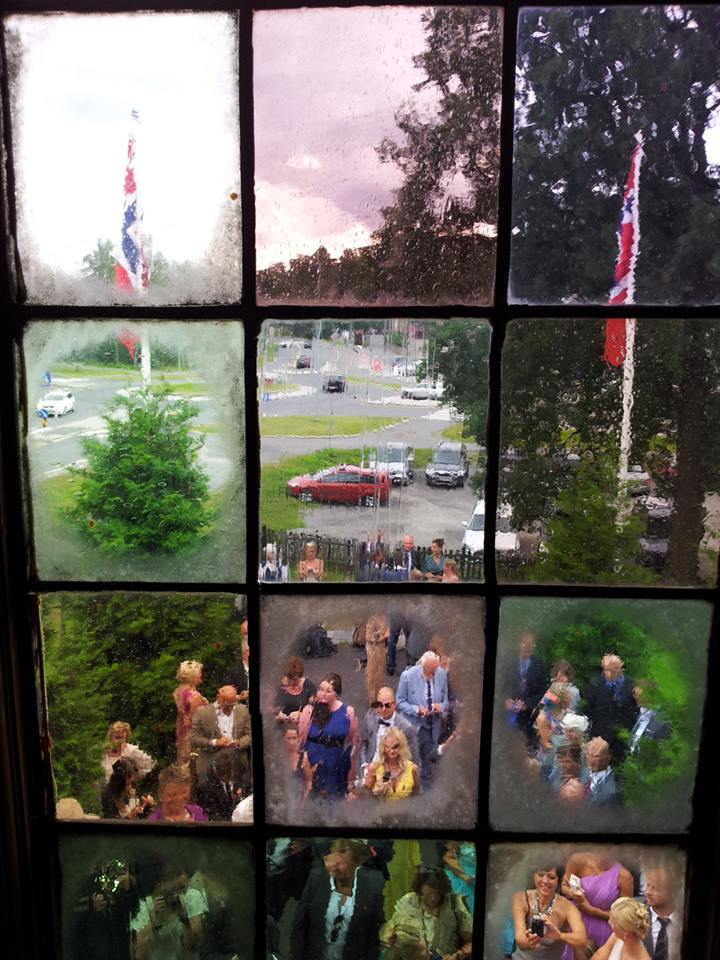 Svein HunnestadsokneprestSvein O Fredwallleder + vara til Fellesrådet. Møtt i FR til nov.2018Ingeborg B Lidal nestleder + medlem Fellesrådet (permisjon fra MR til juli 2018 og FR til november 2018)Marit TobiassenKassererTurid Øynaleder FellesrådetKirsti LangvatnNestleder fra januar til september 2018Leif C MarcussenFast medlem fra 16.august 2016 (for Ane Ruud)Kai HeggelundFast medlem til juni 2018 for IngeborgRune Borknes1. varaRolf D Pettersen2. varaAnne-Helene Haaland3. varaAne Gjengedal RuudPermisjon fra 16.august 2016 og ut valgperiodenAnsatte i hel stilling med fast arbeidssted kirkesenteret Ansatte i hel stilling med fast arbeidssted kirkesenteret KirkevergeJan Heier Sokneprest alle soknSvein Hunnestad Kapellan for SkoklefallElisabeth Moss-Fongen   Kapellan for GjøfjellKristin Bugge Heilo Vikarprester Georg Børresen – timebasis høsten 2018  Anne Marit Tronvik – timebasis høsten 2018Trosopplæringsleder Jarl Eidjord Kantor Ingeborg ChristophersenSaksbehandler Christine TellefsenKirketjenerLena J. Heise (tom 31.1.2018)KirketjenerTrond Urianstad (fra 1.2.2018)Menighetspedagog Isa S. Aasmundrud (tom 31.7.2018)Menighetspedagog 50 %Kristina E. Bjørnland (fra 15.8.2018)  Økonomimedarbeider Øyvind Tobiassen – timebasisMenighetsforvalter ubesatt stilling i 2017-2018Ansatte i deltidsstilling med fast arbeidssted kirkene/kirkesenteretAnsatte i deltidsstilling med fast arbeidssted kirkene/kirkesenteretOrganist i Skoklefall 25 % Berit Billingsø (tom 31.7.2018)Organist i Skoklefall og Nesoddtunet 25 %Torbjørn Eftestøl (fra 1.9.2018)Vikarorganist på timebasisNatasja RybakKirketjenere på timebasisSolveig Andresen Ots (Gjøfjell),Margit Lidal, Arne Rasmussen, Halvor Håkanes, Anne Marit Tronvik, Øyvind Tobiassen Klokkere på timebasis (noen også vikar for kirketjener)Eldrid Lorentzen, Øyvind Tobiassen og Steinar Glimsdal, Eli Drivdal (Gjøfjell) 2018201720162015 2014Antall medlemmer pr 31.12 inkl. tilhørende (eks. tilhørende)*7611(6732)7653(6807)         7626       (6792)7681(6811)7865(6982)Innmeldte41013146Utmeldte41231136440Ordinære gudstjenester - antall (uten Tunet)5556554857 - antall deltakere38583582365534674105 - antall fremmøtte i snitt7064667272Gudstj. utenom søn- og helligdager 1926322527- antall deltakere23171798223312071264Skolegudstjenester - antall77777 - antall deltakere992927925960950Andakter/gudstj. ved Nesoddtunet48464848 48Vigsler i soknet 411744Døpte 2427423531Konfirmerte i Skoklefall2942433348Konf. totalt på Nesodden861079711597Ofring 83.695 107.964 121.990127.187118.604